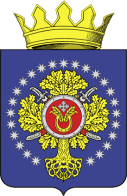 УРЮПИНСКИЙ МУНИЦИПАЛЬНЫЙ РАЙОНВОЛГОГРАДСКОЙ ОБЛАСТИУРЮПИНСКАЯ  РАЙОННАЯ  ДУМАР  Е  Ш  Е  Н  И  Е31 мая 2023  года	                  № 31/514 О внесении изменений в Положение о муниципальном контроле на автомобильном транспорте, городском наземном электрическом транспорте и в дорожном хозяйстве вне границ населенных пунктов в границах Урюпинского муниципального района Волгоградской области, утвержденное решением Урюпинской районной Думы от 27 августа 2021 года № 256Рассмотрев обращение исполняющего обязанности главы Урюпинского муниципального района Д.В. Хоняка о внесении изменений в приложение 2 к Положению о муниципальном контроле на автомобильном транспорте, городском наземном электрическом транспорте и в дорожном хозяйстве вне границ населенных пунктов в границах Урюпинского муниципального района Волгоградской области, утвержденному решением Урюпинской районной Думы от 27 августа 2021 года № 256 (в редакции решений Урюпинской районной Думы от 02 февраля 2022 года № 294, от 28 апреля 2022 года № 332), Урюпинская районная Дума РЕШИЛА:1. Приложение 2 к Положению о муниципальном контроле на автомобильном транспорте, городском наземном электрическом транспорте и в дорожном хозяйстве вне границ населенных пунктов в границах Урюпинского муниципального района Волгоградской области изложить в следующей редакции: «Приложение 2к Положению о муниципальном контроле на автомобильном транспорте, городском наземном   электрическом транспорте и в дорожном хозяйстве вне границ населенных пунктов в границах  Урюпинского муниципального районаПеречень индикаторов риска нарушения обязательных требований, проверяемых в рамках осуществления муниципального контроля на автомобильном транспорте, городском наземном электрическом транспорте и в дорожном хозяйстве вне границ населенных пунктов в границах Урюпинского муниципального района1. В отношении перевозок пассажиров по муниципальным маршрутам регулярных перевозок:поступление в течение 30 дней двух и более обращений (информации) от граждан, органов государственной власти, органов местного самоуправления, юридических лиц, из средств массовой информации о невозможности осуществить поездку от одного и (или) нескольких остановочных пунктов, по причинам, не зависящим от гражданина (пассажира), на муниципальном маршруте регулярных перевозок, по которому осуществляется обслуживание пассажиров по нерегулируемому тарифу или по муниципальному контракту; - наличие в контрольном органе сведений о привлечении  контролируемого лица три и более раза к административной ответственности, предусмотренной статьей 11.33 Кодекса Российской Федерации об административных правонарушениях, при осуществлении  перевозок по муниципальным маршрутам регулярных перевозок в течение девяноста календарных дней со дня проведения последнего контрольного мероприятия в отношении контролируемого лица;2. В отношении дорожного хозяйства:- выявление в течение трех месяцев случая (факта) начисления контролируемому лицу штрафов за неисполнение или ненадлежащее исполнение контролируемым лицом обязательств, предусмотренных муниципальным контрактом, за исключением просрочки исполнения обязательств (в том числе гарантийного обязательства), предусмотренных муниципальным контрактом, заключенным контролируемым лицом                           с органами местного самоуправления, предметом которого является выполнение одного из следующих видов работ – капитальный ремонт, ремонт, содержание автомобильных дорог общего пользования муниципального значения либо искусственных дорожных сооружений.».        2. Настоящее решение вступает в силу со дня его официального опубликования в информационном бюллетене администрации Урюпинского муниципального района «Районные ведомости».        3. Направить настоящее решение исполняющему обязанности главы Урюпинского муниципального района Д.В. Хоняку для подписания и опубликовании в установленном порядке.              Председатель                           Исполняющий обязанности главыУрюпинской районной Думы         Урюпинского муниципального района                         Т.Е. Матыкина                                                            Д.В. Хоняк